An RF probe and voltmeter Measuring voltage at RF requires some expensive and difficult to source meters.  This article describes making a simple RF probe which can be used in conjunction with a digital multimeter (DMM).  The probe design is courtesy of Jim Tregellas VK5JST in his article entitled “ An RF Voltmeter for Transceiver Servicing”, http://www.users.on.net/~endsodds/rfvm.htm.The RF detection utilises a Schottky diode and the probe can be used at frequencies up to about 200 MHz.The circuit schematic for the probe is depicted in Figure 1.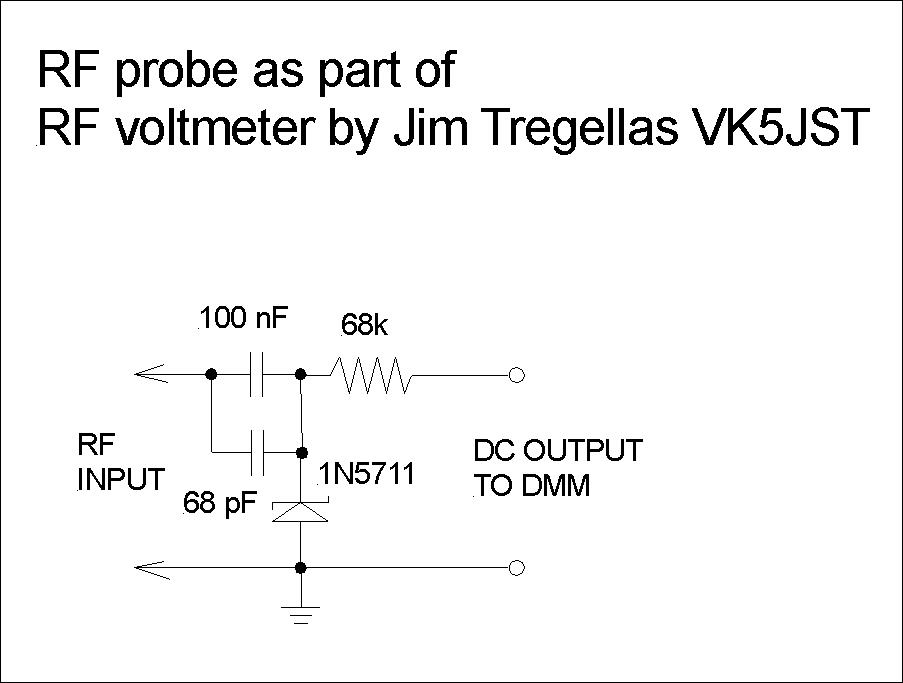 Figure 1		Detector schematicI built two units, one as an RF probe and a second mounted in a small box with a BNC connector.  Figure 2 shows the probe version and Figure 3 has the other.  Both versions have 4 mm banana plugs for the DC outputs.  The probe is useful for in-circuit measurements while the box version is good for checking signal generator outputs and other coaxial connectored devices.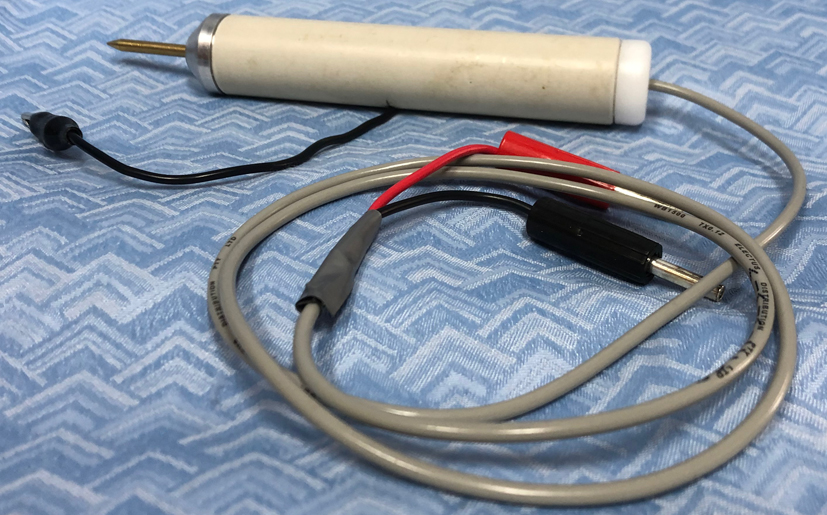 Figure 2		RF probe version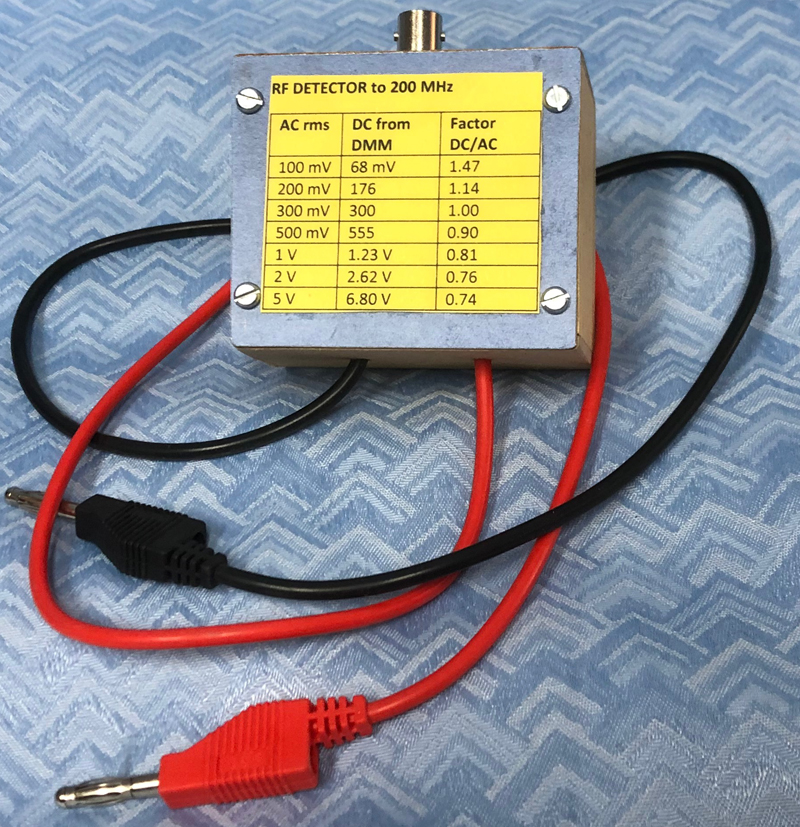 Figure 3		BNC versionFor the probe I used a piece of 20 mm PVC conduit.  The nose piece was turned from a piece of aluminium round bar with 3.3 mm centre hole tapped M4.  The probe itself was made from 5/32 inch diameter brass rod threaded M4 at one end.  For the inner connection I used a 4 mm solder lug secured via a screw.  The earth connection is via a piece of hook-up wire with a crocodile clip via a transverse hole in the PVC tube.  I turned up a Delrin plug for the back end with a centre hole to accommodate a length of shielded microphone cable.The box version is straight forward.The Schottky diode is a non-linear square-law device, particularly at low voltages which means that the probe needs to be calibrated and that is the tricky part.  There is also some transmission loss in the diode.Table 1 has the calibration chart that I made.You can interpolate as necessary.Please note that this is not an accurate measuring method but rather than for use to get approximate results.John Clark	ARMIT			January 2023john@ausbow.com.auInput RFvoltage rmsOutput DCmV/VDC/ACfactorAC/DCfactor10 mV1.8 mV0.185.5620 mV9.0 mV0.452.2250 mV40 mV0.81.25100 mV97 mV0.971.03200 mV226 mV1.130.88500 mV560 mV1.120.891 V1.22 V1.220.822 V2.61 V1.300.775 V6.73 V1.350.7410 V14.1 V1.410.71